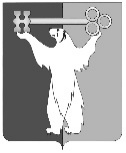 РОССИЙСКАЯ ФЕДЕРАЦИЯКРАСНОЯРСКИЙ КРАЙНОРИЛЬСКИЙ ГОРОДСКОЙ СОВЕТ ДЕПУТАТОВР Е Ш Е Н И ЕОб утверждении Правил определения размера платы за увеличение площади земельных участков, находящихся в частной собственности, в результате их перераспределения с земельными участками, находящимися в собственностимуниципального образования город НорильскВ соответствии со статьей 39.28 Земельного кодекса Российской Федерации, руководствуясь Уставом муниципального образования город Норильск, решением Норильского городского Совета депутатов от 10.11.2009 № 22-533 «Об утверждении Правил землепользования и застройки муниципального образования город Норильск», Городской СоветРЕШИЛ:1. Утвердить Правилаопределения размера платы за увеличение площади земельных участков, находящихся в частной собственности, в результате их перераспределения с земельными участками, находящимися в собственности муниципального образования город Норильск (прилагаются).2. Контроль исполнения настоящего решения возложить на председателя комиссии Городского Совета по городскому хозяйству Пестрякова А.А.3.Решение вступает в силу через 10 дней со дня опубликования в газете «Заполярная правда».Глава города Норильска                                                                           О.Г. КуриловУтвержденырешением Норильскогогородского Совета депутатовот 29 марта 2016 года № 30/4-655ПРАВИЛА ОПРЕДЕЛЕНИЯ РАЗМЕРА ПЛАТЫ ЗА УВЕЛИЧЕНИЕ ПЛОЩАДИ ЗЕМЕЛЬНЫХ УЧАСТКОВ, НАХОДЯЩИХСЯ В ЧАСТНОЙ СОБСТВЕННОСТИ, В РЕЗУЛЬТАТЕ ИХ ПЕРЕРАСПРЕДЕЛЕНИЯ С ЗЕМЕЛЬНЫМИ УЧАСТКАМИ, НАХОДЯЩИМИСЯ В СОБСТВЕННОСТИМУНИЦИПАЛЬНОГО ОБРАЗОВАНИЯ ГОРОД НОРИЛЬСК1. Настоящие Правила устанавливают порядок определения размера платы за увеличение площади земельных участков, находящихся в частной собственности, в результате их перераспределения с земельными участками, находящимися в муниципальной собственности.2. В случае перераспределения земельного участка, находящегося в частной собственности, с земельным участком, находящимся в муниципальной собственности, размер платы определяется как 15 процентов кадастровой стоимости земельного участка, находящегося в муниципальной собственности, рассчитанной пропорционально площади части такого земельного участка, подлежащей передаче в частную собственность в результате его перераспределения с земельным участком, находящимся в частной собственности.3. Размер платы рассчитывается Администрацией города Норильска с учетом разграничения полномочий между структурными подразделениями Администрации города Норильска, установленного постановлением Администрации города Норильска.«29» марта 2016 года№ 30/4-655